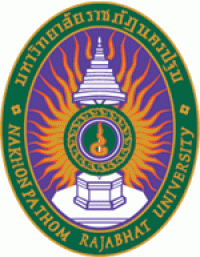 หลักสูตร…………………………………บัณฑิตสาขาวิชา........................................(หลักสูตรใหม่ หรือ หลักสูตรปรับปรุง พ.ศ. 25......)คณะ....................................................มหาวิทยาลัยราชภัฏนครปฐม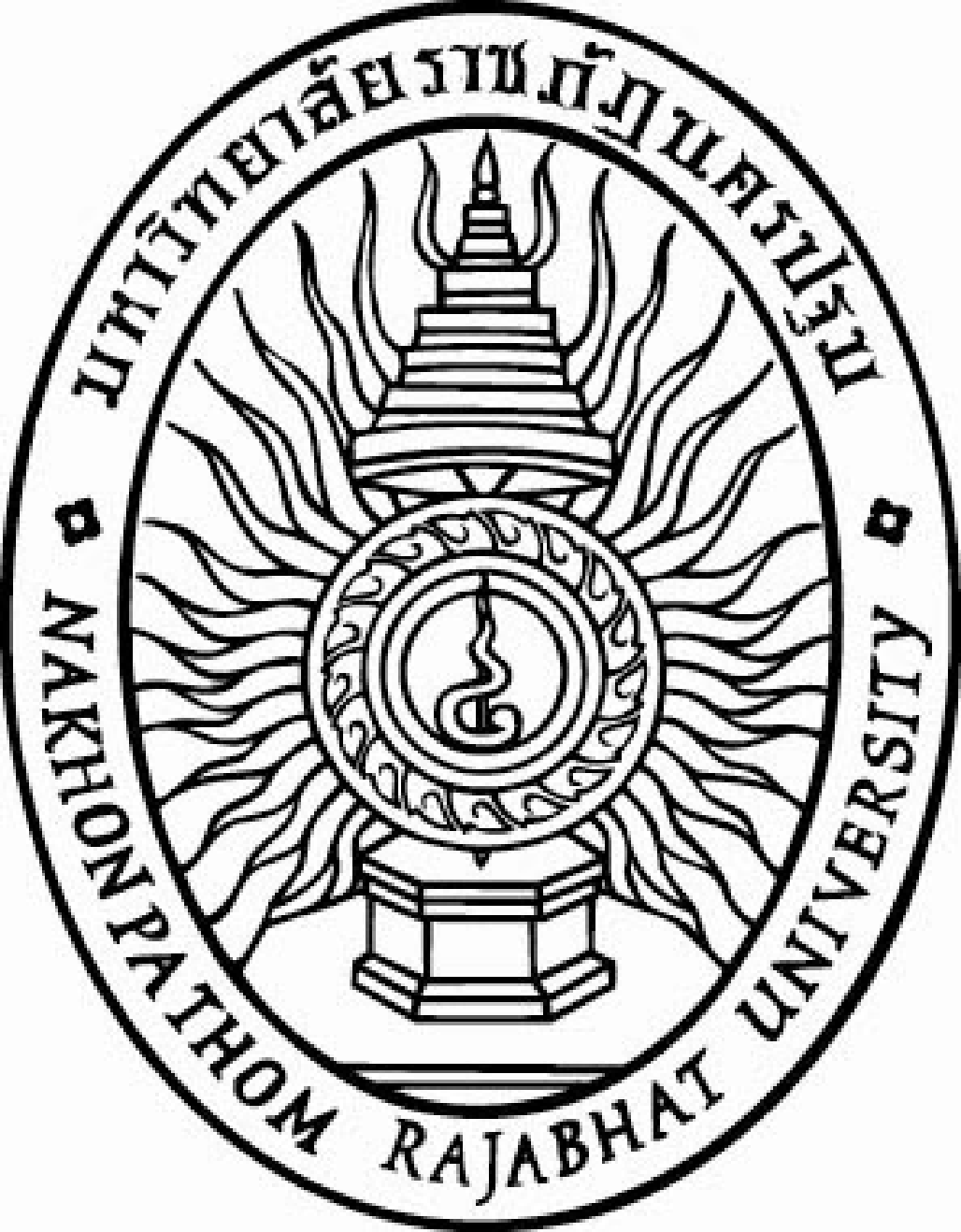 หลักสูตร…………………………………บัณฑิตสาขาวิชา........................................(หลักสูตรใหม่ หรือ หลักสูตรปรับปรุง พ.ศ. 25......)คณะ....................................................มหาวิทยาลัยราชภัฏนครปฐม